LISTE DES FOURNITURES SCOLAIRES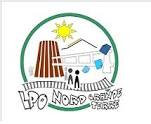 RENTREE SCOLAIRE 2022-2023SPECIALITE : GESTION DES TRANSPORTS ET LOGISTIQUE ASSOCIEEBTS 2ème Année GTLA   BTS 2ème Année GTLA   MATIERESFOURNITURES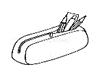 Feuilles simples et copies doubles grand carreauxRègle double décimètre			Surligneurs fluo (4 couleurs)Stylos 4 Couleurs				Porte-mines, mines HBGomme6 crayons de couleur1 paquet de pochettes plastique transparentesCalculatrice sans mémoire de type collège (car autorisée à l’examen). Exemple: Casio FX-92 + ou Texas Instruments College Plus.Clé USB 2.0 de 32 Go au moinsOrdinateur Portable pour travailler sur les logiciels de bureautique. Traitement de texte, tableur et logiciel de présentation diaporama.FRANÇAIS« Dans les forêts de SIBERIE » de S.TESSON« Des monts célestes aux sables rouges » de Ella MAILLART